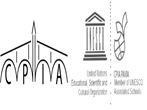 INTERVISTA DI ACCOGLIENZA PERCORSO DI 1° LIVELLO CPIA-PAVIASEZ. CARCERARIA  Rev. 14/09/2022Data    _______________Docente responsabile dell’intervista     ______________________________________________ Corsista  Nome e cognome______________________________________________________________________   eta’_________________________________________________________________________________   Nazionalità   ________________________________________________________________________   LINGUA MADRE ____________________________________________________________________________   (se straniero) tempo di permanenza in italia ________________________________________ ____IL PERCORSO DI APPRENDIMENTO 1. Qual è stato il tuo percorso di studio? ______________________________________________________ _____________________________________________________________________________________ 2. Quanti anni di studio complessivi? _______________________________________________________ 3. (Se italiano) Scuola di provenienza ______________________________________________________ 4. Quali situazioni ti hanno condotto a interrompere gli studi? ____________________________________ 5. (Se straniero) Hai frequentato un corso di italiano?   _______         Dove? ________________________     Per quanto tempo?   __________________ Livello Conseguito? _______________________________6. Conosci altre lingue oltre alla tua lingua madre?           SI       NO     Se sì, quali? ______________________________Come l’hai appresa?       _________________________2. APPRENDIMENTI INFORMALI E NON FORMALI DEL CORSISTA (legati all’interazione sociale, al lavoro, all’attività di volontariato, alle attività culturali e/o ricreative, al tempo libero) 1.	Quale lavoro fai?  __________________________________________________________________2.	Come hai imparato a fare il tuo attuale lavoro? ____________________________________________      ___________________________________________________________________________________3. Quali lavori hai svolto in passato? ______________________________________________________       ___________________________________________________________________________________3. MOTIVAZIONE E BISOGNI DEL RIENTRO IN PERCORSI DI EDUCAZIONE E ISTRUZIONE   1. Per quali motivi ti sei iscritto al CPIA?___________________________________________________________________________________________________________________________________  2. Come hai saputo dei corsi di Licenza Media per adulti? _______________________________________________________________________________________________________________________________________________________________________  4. COMPETENZE INFORMATICHE   1.Utilizzi il computer?   SI    NO         Se si, per quali scopi? _____________________________________________________________________________________  2. Altre competenze (certificazioni, corsi frequentati, competenze acquisite in ambito professionale) _____________________________________________________________________________________ 3. Documentazione allegata alle competenze dichiarate ____________________________________________________________________________________________________________________________________________________________________   